iPad Apps for 1st Grade 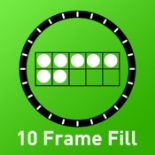 10 Frame Fillhttps://itunes.apple.com/us/app/10-frame-fill/id418083871?mt=8Native Numbers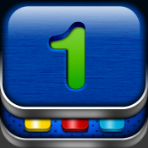 https://itunes.apple.com/us/app/native-numbers-complete-number-sense-mastery-curriculum/id570231808?mt=8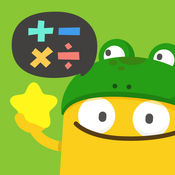 Todo Mathhttps://itunes.apple.com/us/app/todo-math/id666465255?mt=8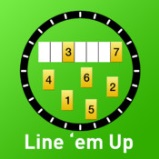 Line ‘em Uphttps://itunes.apple.com/us/app/line-em-up/id419041848?mt=8Math Slide (Place Value)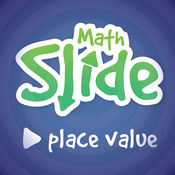 https://itunes.apple.com/us/app/math-slide-place-value-school-edition/id601161731?mt=8Number Wonder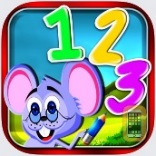 https://itunes.apple.com/au/app/number-wonder-teaching-math-skills-addition-subtraction/id839484092?mt=8Math Facts (number bond)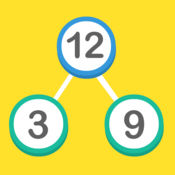 https://itunes.apple.com/us/app/maths-facts-number-bonds-fact-families/id459281769?mt=8Fact Families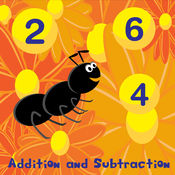 https://itunes.apple.com/us/app/fact-families-addition-and-subtraction/id537645125?mt=8+ and –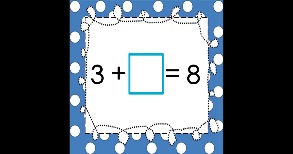 https://itunes.apple.com/us/app/addition-and-subtraction-complete-the-equation-free/id866560633?mt=8Equalities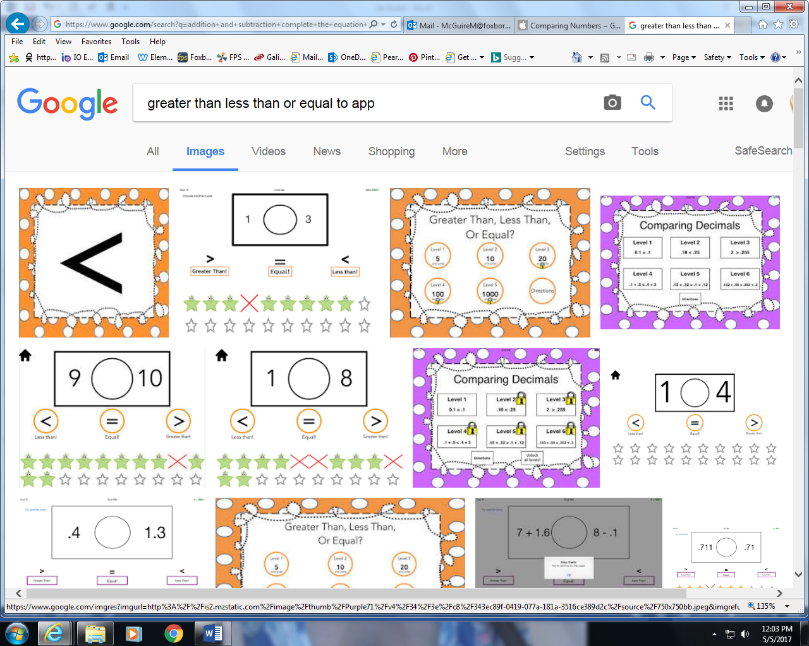 https://itunes.apple.com/us/app/comparing-numbers-greater-than-less-than-or-equal/id802040884?mt=8True or False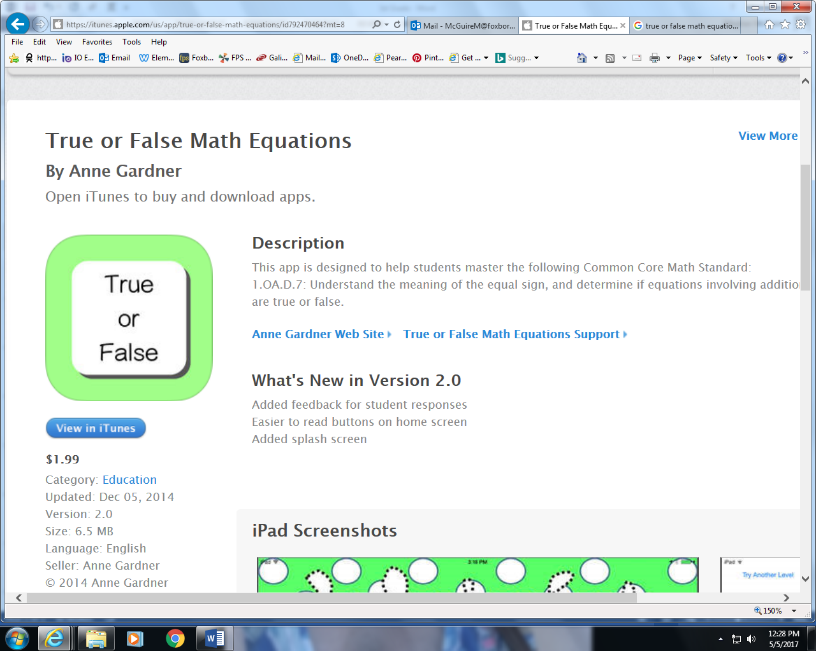 https://itunes.apple.com/us/app/true-or-false-math-equations/id792470464?mt=8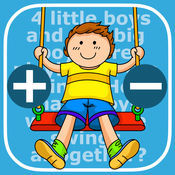 Math Word Problems +/- (K & 1)https://itunes.apple.com/us/app/math-word-problems-addition-subtraction-for-kindergarten/id703753981?mt=8Math Word Problems +/- (2 & 3)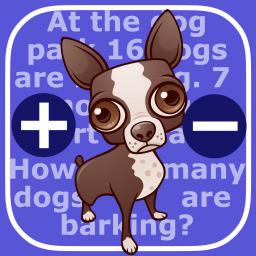 https://itunes.apple.com/us/app/math-word-problems-addition-subtraction-for-second/id827114226?mt=8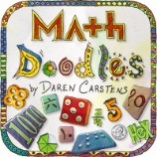 Math Doodleshttps://itunes.apple.com/us/app/math-doodles/id526959716?mt=8Tell Time Lite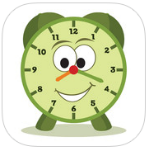 https://itunes.apple.com/us/app/tell-time-little-matchups-game/id440944851?mt=8Interactive Telling Time Lite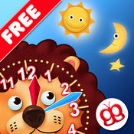 https://itunes.apple.com/us/app/interactive-telling-time-lite-learning-to-tell-time-is-fun/id482452233?mt=8Amazing Time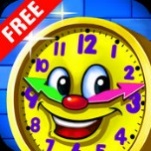 https://itunes.apple.com/us/app/amazing-time-telling-learning-time-games-for-kids-free/id598502334?mt=8Meerkat math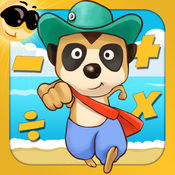 https://itunes.apple.com/us/app/meerkat-math/id571287803?mt=8Number Lines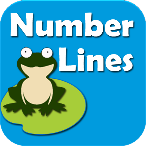 https://itunes.apple.com/us/app/teaching-number-lines/id492603378?mt=8Math Tappers: Find Sums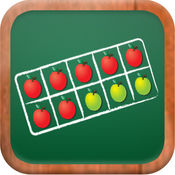 https://itunes.apple.com/us/app/mathtappers-find-sums-math-game-to-help-children-learn/id353582286?mt=8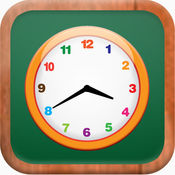 Math Tappers: Clock Masterhttps://itunes.apple.com/us/app/mathtappers-clockmaster-math-game-to-help-children/id336932114?mt=8The Counting Game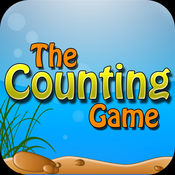 https://itunes.apple.com/us/app/the-counting-game/id452620847?mt=8